           Μητροπόλεως 26-28, (8ος όροφ.)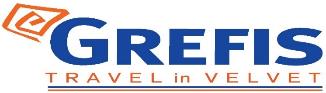 Αθήνα 105 63Τηλέφωνο: 210 3315621Φαξ: 210 3315623 – 4Email: info@grefis.gr ΝΙΚΑΙΑ-ΚΥΑΝΗ ΑΚΤΗ & ΑΡΙΣΤΟΚΡΑΤΙΚΟ ΤΟΡΙΝΟ - 6ημ.Με ΔΩΡΟ τις εκδρομές σε Μιλάνο, Γένοβα και στα στολίδια της Γαλλικής Ριβιέρας.Νίκαια, Μιλάνο, Γένοβα, Κάννες, Σαν Πωλ Ντεβάνς, Εζ, Μονακό, Τορίνο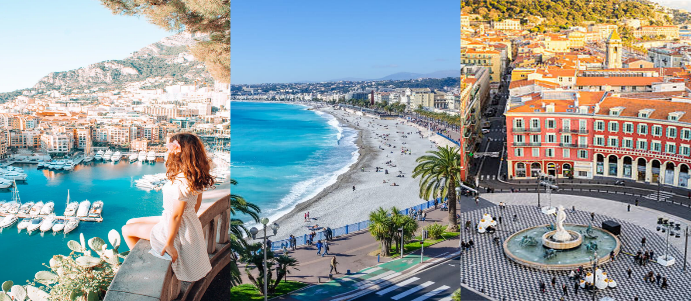 Αναχωρήσεις:   14, 21, 28 Ιουλίου ’24                             04, 11, 18, 26  Αυγούστου ’241η μέρα: ΑΘΗΝΑ – ΜΙΛΑΝΟ – ΓΕΝΟΒΑ(περιήγηση) – ΝΙΚΑΙΑ Συγκέντρωση στο αεροδρόμιο και πτήση για την οικονομική πρωτεύουσα της Ιταλίας, το Μιλάνο με τελικό προορισμό τη Νίκαια. Στο δρόμο μας θα επισκεφτούμε τη πόλη του Κολόμβου, Γένοβα. Στη πανοραμική περιήγηση μας στο ιστορικό κέντρο της Γένοβας, που έχει ανακηρυχτεί από την Unesco Μνημείο Παγκόσμιας Πολιτιστικής Κληρονομιάς, θα δούμε τον Καθεδρικό Ναό του San Lorenzo με την υπέροχη μαρμάρινη πρόσοψη, την εντυπωσιακή Πλατεία Ρiazza de Ferrari με το κτίριο της Όπερας, το παλάτι των Δόγηδων, το σπίτι που λέγεται ότι γεννήθηκε ο Κολόμβος και πολλά αναγεννησιακά παλάτια, μεγάλες λεωφόρους   του 19ου αιώνα, και μπαρόκ εκκλησίες δίπλα σε δαιδαλώδη μεσαιωνικά στενά. Χρόνος ελεύθερος. Αμέσως μετά, επιβίβαση στο λεωφορείο και αναχώρηση για την κοσμοπολίτικη Νίκαια, πρωτεύουσα της Γαλλικής Ριβιέρας που θεωρείται ένας από τους παλαιότερους οικισμούς της Ευρώπης και πήρε το όνομα της προς τιμή της θεάς Νίκης. Τακτοποίηση στο ξενοδοχείο μας. Διανυκτέρευση.2η μέρα: ΝΙΚΑΙΑ (περιήγηση) – ΚΑΝΝΕΣ – ΣΑΝ ΠΩΛ ΝΤΕΒΑΝΣΠρωινό στο ξενοδοχείο. Ξεκινά με τη πανοραμική περιήγηση  της πόλης. Θα διασχίσουμε την περίφημη λεωφόρο,  Des Anglais που εκτείνεται κατά μήκος της παραλίας και πήρε όνομά της από μια ομάδα Άγγλων τουριστών που κατά τον 18ο συνήθιζαν να περνούν εδώ το χειμώνα, λόγω του ήπιου κλίματος. Θα δούμε το εμβληματικό ξενοδοχείο «Negresco», θα περάσουμε από  την κεντρική πλατεία της πόλης την  πλατεία Μασένα με το άγαλμα του Ποσειδώνα, στη συνέχεια την πλατεία Γκαριμπάλντι και τέλος θα δούμε τον Καθεδρικό Ναό της Νίκαιας που είναι αφιερωμένος στη Αγία Ρεπαράτη. Αμέσως μετά, αναχώρηση για την αδιαμφισβήτητη “βασίλισσα” της Κυανής  ακτής  τις Κάννες, με την περίφημη Κρουαζέτ, έναν από τους πιο διάσημους δρόμους του κόσμου. Θα δούμε τα υπέροχα κτίρια, και τα υπερπολυτελή ξενοδοχεία, που χρονολογούνται από την εποχή της Μπελ Εποκ , το Παλάτι του Φεστιβάλ των Καννών. Χρόνος ελεύθερος για καφέ, βόλτα, Εν συνεχεία θα επισκεφθούμε  ένα από τα πιο γραφικά χωριά της περιοχής το Σαν Πωλ Ντε Βανς, μεσαιωνικό χωριό περιτριγυρισμένο από τα τείχη του Φραγκίσκου του Πρώτου, καταφύγιο όλων των ζωγράφων και καλλιτεχνών. Επιστροφή στο ξενοδοχείο μας  στη Νίκαια. Διανυκτέρευση.3η μέρα: ΝΙΚΑΙΑ - ΕΖ(Fragonard) - ΜΟΝΑΚΟ  Πρωινό στο ξενοδοχείο. Αναχώρηση για το μεσαιωνικό Εζ, για να επισκεφθούμε το εργοστάσιο παραγωγής αρωμάτων Fragonard. Επόμενη επίσκεψη το κοσμοπολίτικο Πριγκιπάτο του Μονακό, που είναι το πιο πυκνοκατοικημένο κράτος στον κόσμο και οι κάτοικοί του αποκαλούνται Μονεγάσκοι. Στην πανοραμική μας περιήγηση θα δούμε παλάτι των Μονεγάσκων, επίσημη κυβερνητική έδρα του Πριγκιπάτου και κατοικία της βασιλικής οικογένειας των Γκριμάλντι,  από τον 13ο αιώνα, τον επιβλητικό Καθεδρικό Ναό της Παναγίας και τέλος θα επισκεφθούμε το Ωκεανογραφικό Μουσείο και διεύθυνε για αρκετά χρόνια ο διάσημος εξερευνητής Ζακ Ιβ Κουστό, και θα έχετε  την ευκαιρία  να γνωρίσετε περισσότερα από 4.000 είδη ψαριών. Χρόνος ελεύθερος στο ιστορικό κέντρο της πόλης.  Επιστροφή στο  ξενοδοχείο μας στη Νίκαια. Διανυκτέρευση.4η μέρα: ΝΙΚΑΙΑ - ΤΟΡΙΝΟΠρωινό στο ξενοδοχείο. Στη συνέχεια, επιβίβαση στο λεωφορείο και αναχώρηση για την πρωτεύουσα της επαρχίας του Πεδεμοντίου, το ξεχωριστό και αριστοκρατικό Τορίνο. Τακτοποίηση στο ξενοδοχείο μας. Ελεύθερος χρόνος. Διανυκτέρευση.5η μέρα: ΤΟΡΙΝΟ(Περιήγηση)Πρωινό στο ξενοδοχείο μας. Σήμερα θα πραγματοποιήσουμε την περιήγηση μας στο Τορίνο. Θα περπατήσουμε στην ιστορική Piazza Castello, όπου θεωρείται το ιστορικό κέντρο της πόλης και θα θαυμάσουμε το Palazzo Madame και τo Τeatro Regio, μια από τις σημαντικότερες όπερες της Ιταλίας. Συνεχίζοντας την βόλτα μας, θα συναντήσουμε το κτήριο ορόσημο της πόλης, το Mole Antonelliana, που πήρε το όνομά του από τον αρχιτέκτονά του, Alessandro Antonelli και σήμερα στεγάζει το εθνικό μουσείο κινηματογράφου του Τορίνο. H ημέρα θα γεμίσει με εικόνες και χρώματα, αφού διασχίσουμε την Via Po και καταλήξουμε στην γραφική piazza Vittorio Veneto. Θα έχουμε χρόνο να δοκιμάσουμε τοπικές γεύσεις και να απολαύσουμε ένα τορινέζικο aperitivo χαζεύοντας τον ποταμό Πάδο και τις Ελβετικές Άλπεις στο βορρά. Χρόνος ελεύθερος. Διανυκτέρευση.6η μέρα: ΤΟΡΙΝΟ - ΜΙΛΑΝΟ - ΑΘΗΝΑ        Πρωινό στο ξενοδοχείο, αναχώρηση για το Μιλάνο. Σήμερα στην τελευταία μέρα του ταξιδιού μας, θα γνωρίσουμε την οικονομική πρωτεύουσα της Ιταλίας, το Μιλάνο. Θα δούμε το κάστρο των Σφόρτσα, την Πιάτσα ντελ Ντουόμο που είναι η κεντρική πλατεία την πόλης και πήρε το όνομα της από τον επιβλητικό καθεδρικό ναό του Μιλάνου. Ο εντυπωσιακός Καθεδρικός του Μιλάνου (Ντουόμο ντι Μιλάνο) είναι η έδρα του αρχιεπίσκοπου της πόλης και θεωρείται ένας από τους σημαντικότερους Καθεδρικούς Ναός παγκοσμίως. Θα επισκεφθούμε την Γκαλερία Βιτόριο Εμανουέλε Β’, που πήρε το όνομα της από τον πρώτο βασιλιά της ενωμένης Ιταλίας. Το κτίριο αποτελείται από δύο γυάλινες θολωτές στοές και συνδέει τις πλατείες Πιάτσα ντελ Ντουόμο με την Πιάτσα ντελα Σκάλα.  Η Όπερα Λα Σκάλα ή αλλιώς η Σκάλα του Μιλάνου, είναι ένα από τα πιο γνωστά θέατρα όπερας του κόσμου και πήρε το όνομα της από την εκκλησία που βρισκόταν στην ίδια θέση, την Αγία Μαρία dellaScala. Στη συνέχεια, ελεύθερος χρονος και μεταφορά στο αεροδρόμιο του Μιλάνου για την πτήση επιστροφής μας στην Αθήνα.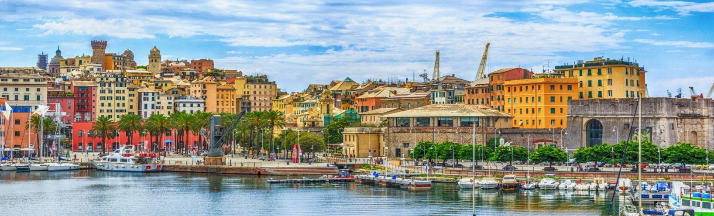 Starhotels Majestic Torino 4*sup. & Hotel Okko Nice 4*    Αναχωρήσεις ΙΟΥΛΙΟΥ:  14, 21, 28   &  ΑΥΓΟΥΣΤΟΥ:   04, 11                                                                                                   Early Booking                                                    Τιμή κατ’ άτομο σε δίκλινο                                       785€                  835€                              Τιμή σε μονόκλινο                                                     1085€                 1135€Φόροι αεροδρομίων & ξενοδοχείων                      225€                  225€Starhotels Majestic Torino 4*sup. & Hotel Radisson Nice 4*    Αναχωρήσεις ΑΥΓΟΥΣΤΟΥ:    18, 26                                                                               Early Booking                                                    Τιμή κατ’ άτομο σε δίκλινο                                       835€                  885€                              Τιμή σε μονόκλινο                                                     1135€                 1185€Παιδικό σε τρίκλινο (μέχρι 12 ετών)                       785€                  835€                        Φόροι αεροδρομίων & ξενοδοχείων                      225€                  225€Σημαντική σημείωση :Το Early booking ισχύει για  περιορισμένο αριθμό  θέσεων (10 με 15 πρώτες συμμετοχές). H παιδική τιμή αφορά παιδιά μέχρι 12 ετών με δύο ενήλικες.Περιλαμβάνονται:Αεροπορικά εισιτήρια οικονομικής θέσης Αθήνα - Μιλάνο - Αθήνα με την Αegean.Πολυτελές κλιματιζόμενο πούλμαν του γραφείου μας για τις μεταφορές και μετακινήσεις σύμφωνα με το πρόγραμμα.Διαμονή σε ξενοδοχεία 4* της επιλογής σας ή παρόμοια:(Hotel Starhotels Majestic Torino & Hotel Okko Nice για τις αναχωρήσεις του Ιουλίου &(Hotel Starhotels Majestic Torino & Hotel Radisson Nice για τις αναχωρήσεις του Aυγούστου).     Πρωινό μπουφέ καθημερινά. Με ΔΩΡΟ τις εκδρομές σε Μιλάνο, Γένοβα και στα στολίδια της Γαλλικής Ριβιέρας.Εκδρομές, περιηγήσεις, ξεναγήσεις, όπως αναφέρονται στο αναλυτικό πρόγραμμα της εκδρομής.Έμπειρος  αρχηγός - συνοδός του γραφείου μας.Ασφάλεια αστικής/επαγγελματικής ευθύνης.Φ.Π.Α.Μία χειραποσκευή μέχρι 8 κιλά. Μία αποσκευή μέχρι 20 κιλά. Δεν περιλαμβάνονται:Φόροι αεροδρομίων & ξενοδοχείων (225€).Checkpoints (25€).Είσοδος στο Ωκεανογραφικό Μουσείο (ΕΝΔΕΙΚΤΙΚΟ ΚΟΣΤΟΣ: 15€ ενήλικος & 9€ παιδικό έως 12 ετών).     Είσοδοι σε μουσεία, αρχαιολογικούς χώρους, θεάματα και γενικά όπου απαιτείται.Ό,τι ρητά αναφέρεται ως προαιρετικό ή προτεινόμενο.   Προαιρετική Ενισχυμένη Ασφάλεια Covid 20€.ΣΗΜΕΙΩΣΕΙΣ: Διαφοροποίηση στη ροή και σειρά των επισκέψεων του προγράμματος, ενδέχεται να πραγματοποιηθεί, χωρίς να παραλειφθεί καμία επίσκεψη. Αναχωρήσεις από όλη την Ελλάδα: Πτήσεις εσωτερικού από/προς Θεσσαλονίκη, Ηράκλειο, Χανιά, Ρόδο, Κέρκυρα, Αλεξανδρούπολη από 120€ επιπλέον χρέωση.Πτήσεις 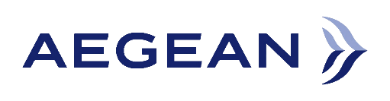 Αναχώρηση:  Α3 660 Αθήνα – Μιλάνο     07.40  - 09.15  
Επιστροφή:    Α3 665 Μιλάνο – Αθήνα    19.10 -  22:35 